Vyrieš osemsmerovku: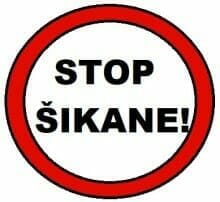   SLOVÁ:Výsmech,smútok,plač,bitky,hukanie,strach,samota,mlčanie,hadka,školaZoraď písmená v správnom poradí:OMCOP                                                    __________________________________ÁSKAL                                                       __________________________________ODIRMNA                                               ___________________________________ORINAD                                                  ___________________________________nájdi v osemsmerovke slová:Šikana  boj  bullying  kyber  zlo  bolesť  pykať  zub  pyšný  hrýzť  kričať  kniha  biť  zbiť  útok  kryť Vieš, na koho sa obrátiš, keď ti nejaký spolužiak robí neustále zle?Aké typy šikany poznáme? Čo všetko môžeš označiť ako prejav šikany?aeimekbhšstinyichoakmonlknpmdoúmastalbkltačšikanaaoslcbučažukambchodrogvýsmechartsBOJKKOTÚOUZBRAŇLLZLOYNAŤEHMLŤAIISREBYKHBŤÝUAYIIZIYŤPYŠNÝBŤAČIRKG